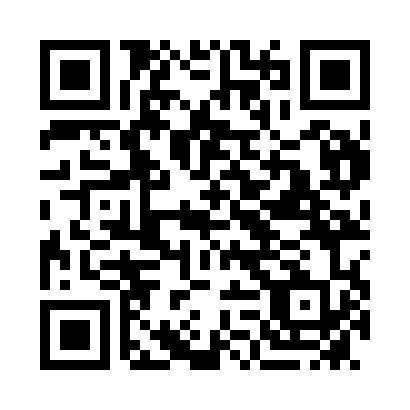 Prayer times for Berrimah, AustraliaWed 1 May 2024 - Fri 31 May 2024High Latitude Method: NonePrayer Calculation Method: Muslim World LeagueAsar Calculation Method: ShafiPrayer times provided by https://www.salahtimes.comDateDayFajrSunriseDhuhrAsrMaghribIsha1Wed5:416:5412:434:046:337:412Thu5:416:5412:434:036:337:413Fri5:416:5412:434:036:327:414Sat5:416:5412:434:036:327:405Sun5:426:5412:434:036:327:406Mon5:426:5412:434:036:317:407Tue5:426:5512:434:026:317:408Wed5:426:5512:434:026:317:409Thu5:426:5512:434:026:307:3910Fri5:426:5512:434:026:307:3911Sat5:426:5512:434:026:307:3912Sun5:426:5612:434:026:307:3913Mon5:426:5612:434:026:297:3914Tue5:436:5612:434:026:297:3915Wed5:436:5612:434:016:297:3816Thu5:436:5712:434:016:297:3817Fri5:436:5712:434:016:287:3818Sat5:436:5712:434:016:287:3819Sun5:436:5712:434:016:287:3820Mon5:436:5812:434:016:287:3821Tue5:446:5812:434:016:287:3822Wed5:446:5812:434:016:287:3823Thu5:446:5812:434:016:287:3824Fri5:446:5912:434:016:287:3825Sat5:446:5912:434:016:287:3826Sun5:456:5912:434:016:277:3827Mon5:457:0012:444:016:277:3828Tue5:457:0012:444:016:277:3829Wed5:457:0012:444:016:277:3830Thu5:457:0012:444:016:277:3831Fri5:467:0112:444:016:277:38